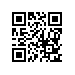 Об особенностях организации и обеспечения учебного процесса с использованием дистанционных технологий в первом семестре 2020/2021 учебного года   В целях снижения рисков распространения новой коронавирусной инфекции и иных инфекционных заболеваний среди студентов и работников НИУ ВШЭ – Санкт-Петербург после прекращения дистанционного характера реализации образовательных программ высшего образованияПРИКАЗЫВАЮ:Руководителям структурных подразделений НИУ ВШЭ – Санкт-Петербург, работники которых принимают участие в реализации образовательных программ высшего образования, с 01.09.2020 и до особого распоряжения при организации учебного процесса выполнять следующие требования:не допускать проведение учебных занятий, предусматривающих нахождение в одном помещении НИУ ВШЭ – Санкт-Петербург одновременно более двух учебных групп: по программам магистратуры - для всех курсов, по программам бакалавриата - для второго и старших курсов (далее – занятие для потоков);  занятия в помещениях НИУ ВШЭ - Санкт-Петербург для студентов первого курса программ бакалавриата организовать с разделением потока;при проведении занятий для потоков использовать дистанционные технологии с преимущественным сохранением контактной работы студентов и преподавателей во время запланированных занятий по расписанию; разрешать организацию первого занятия для потока в аудиториях НИУ ВШЭ – Санкт-Петербург по любой учебной дисциплине;проводить учебные занятия по учебным общеуниверситетским дисциплинам майноров, МАГОЛЕГО, общеуниверситетских факультативов, а также дисциплин, изучаемых группами, состоящими из студентов разных образовательных программ и/или разных курсов, только с применением дистанционных технологий вне зависимости от числа студентов с возможным проведением первого занятия в аудитории НИУ ВШЭ – Санкт-Петербург;дисциплины, реализация которых запланирована с использованием дистанционных технологий, отображать в системе электронного планирования расписания (далее – РУЗ) с указанием соответствующих меток, специализированных аудиторий (https://spb.hse.ru/aup/oep/rasp) и ссылок на планируемые трансляции и используемые платформы, используя следующие вариации:при планировании расписания образовательной программы не допускать наличия у студентов в один день занятий, требующих обязательного присутствия студентов в аудиториях НИУ ВШЭ – Санкт-Петербург и чередующихся с занятиями по учебным дисциплинам доступным для изучения онлайн;для дисциплин, реализуемых с применением дистанционных технологий, в обязательном порядке фиксировать в электронном виде в LMS ход сопровождения учебного процесса в соответствии со Стандартом учебной дисциплины в LMS (приложение);ограничить проведение учебных занятий с практической подготовкой в местах массового скопления людей вне территории НИУ ВШЭ – Санкт-Петербург;учебные занятия по дисциплине «Физическая культура» организовать с использование дистанционных технологий, засчитывать результаты, предоставленные студентами из спортивных секций организаций, реализующих соответствующие программы дополнительного образования, в качестве результатов по учебной дисциплине «Физическая культура»;организовать работу среди преподавателей по уточнению системы оценивания по дисциплине, реализуемой дистанционно, таким образом, чтобы подведение промежуточной аттестации было возможно без использования системы прокторинга, если отсутствие прокторинга не влияет на качество промежуточной аттестации;планировать учебные консультации преподавателей в формате онлайн с обязательной публикацией информации о времени и технологии консультировании на личных страницах преподавателя на корпоративном сайте (портале) НИУ ВШЭ путем бронирования времени консультации в РУЗ;не допускать внешних слушателей, записавшихся на общеуниверситетские факультативы, а также в качестве слушателей на прочие курсы университета, на территорию НИУ ВШЭ – Санкт-Петербург. Организовывать их обучение с применением дистанционных технологий.Преподавателям:разрешать прерывать проведение занятия, если в аудитории присутствуют студенты, которые не используют средства индивидуальной защиты (маски, респираторы) или маски (респираторы) не защищают органы дыхания, с разъяснением причины такого прерывания занятия;на дисциплинах по иностранному языку разрешать давать возможность студентам отвечать на вопросы преподавателя с кратковременным снятием маски, если при оценке ответа необходимо наблюдать за артикуляцией студента;при реализации занятий по дисциплине в асинхронном формате в обязательном порядке планировать и проводить консультации для студентов, используя чаты, форумы, переписку на сайтах диcциплин в LMS, доступных студентам из других часовых поясов; планировать такие консультации не реже, чем один раз на каждые шесть часов контактной работы, обозначенной в рабочем учебном плане;Менеджерам образовательных программ:Организовать работу учебных офисов с минимизацией контакта студентов между собой и/или с работниками учебных офисов в помещении офисов, максимально используя возможности для дистанционной работы со студентами;Проводить организационные встречи со студентами первого курса с применением дистанционных технологий;Обеспечить уведомление и контроль исполнения студентами требований, установленных приказом НИУ ВШЭ от 28.08.2020 № 8.3.6.2-08/2808-02 «Об установлении требований в связи с угрозой распространения заболевания, представляющего опасность для окружающих (COVID-2019), в 2020/2021 учебном году в НИУ ВШЭ – Санкт-Петербург», с целью повышения уровня социальной ответственности студентов;Осуществлять выдачу дубликатов адресов корпоративной личной почты студентов только путем верификации соответствующих студентов (визуальной идентификации при предъявлении документа, удостоверяющего личность).Контроль за исполнением настоящего приказа оставляю за собой.Директор					              	         		С.М. КадочниковПриложениек приказу НИУ ВШЭ – Санкт-Петербургот ___________ № ______________Стандарт учебной дисциплины в LMSНа сайте дисциплины в LMS необходимо размещать:	Программу учебной дисциплины или ссылку на программу, оформленную в соответствии с Положением о программе учебной дисциплины образовательных программ высшего образования – программ бакалавриата, специалитета, магистратуры НИУ ВШЭСсылку на трансляции лекции (при наличии)Указание на платформу проведения онлайн-занятий и способ присоединения к занятию (при наличии)Ссылка на архив видеозаписей (обязательно, когда есть студенты в других часовых поясах, которым предоставлен дистанционный ИУП)Темы занятийЗадания, которые необходимо выполнить к каждому из занятий (при наличии)Формулировки заданий к синхронным и асинхронным элементам контроля или демонстрационные вариантыИнструкции по входу в сторонние системы (при использовании сторонних систем)Инструкции по запуску систем прокторинга (при проведении элементов контроля с прокторингом)Тип занятияМесторасположение преподавателяМесторасположениестудентовТрансляцияСинхронноеПреподаватель в аудиторииСтуденты в аудиторииНе ведетсяСинхронноеПреподаватель в аудиторииСтуденты в аудитории/нескольких аудиториях и в онлайнСсылка на трансляциюСинхронноеПреподаватель онлайнСтуденты в аудитории/нескольких аудиторияхСсылка на трансляциюСинхронноеПреподаватель онлайнСтуденты онлайнСсылка на трансляциюАсинхронное--Ссылка на платформу